Лицензия № 9662 от 13.04.2016                    Для бухгалтера, кадровика, экономиста по труду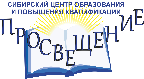 АНО ДПО «Сибирский Центр образования и повышения квалификации                                               «ПРОСВЕЩЕНИЕ»       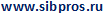   проводит КУРС ПОВЫШЕНИЯ КВАЛИФИКАЦИИ – 2 дня С УДОСТОВЕРЕНИЕМ О ПОВЫШЕНИИ КВАЛИФИКАЦИИ для профстандартовВЕБИНАР (ОНЛАЙН ТРАНСЛЯЦИЯ) 16-17 Июня 2022г с 6-00 – 10-30– *время Московское = 10-00 – 14-30 – время Новосибирскоев программе______________________________________________________________________________________________________________________  Программа повышения квалификации «ЗАРАБОТНАЯ ПЛАТА - 2022»,  с выдачей УДОСТОВЕРЕНИЯ о повышении квалификации. В соответствии с законом об Образовании в РФ о повышении квалификации в соответствии с требованиями профстандартов._____________________________________________________________________________________________________________ «ЗАРАБОТНАЯ ПЛАТА-2022 
НДФЛ, СТРАХОВЫЕ ВЗНОСЫ, ПОСОБИЯ: 
изменения в законодательстве, позиция контролирующих органов и судов, практикум по расчетам с учетом новых норм в законодательстве»  ГЛАВНЫЕ НОВАЦИИ 2022 ГОДАНОВОЕ В РАСЧЕТАХ С РАБОТНИКАМИ С УЧЕТОМ ИЗМЕНЕНИЙ 
В ЗАКОНОДАТЕЛЬСТВЕ, ПОЗИЦИИ КОНТРОЛИРУЮЩИХ ОРГАНОВ 
И СУДОВ, НА ПРИМЕРАХ ИЗ ПРАКТИКИс учетом самых последних изменений законодательства на момент проведения_______________________________________________________________НОВАЦИИ ЗАКОНОДАТЕЛЬСТВА ОБ ОПЛАТЕ ТРУДА. МРОТ с 01.01.2022 и его внеплановое увеличение из-за роста инфляции: алгоритм действий. Другие меры социальной поддержки в связи с обострением экономической ситуации. Переход на электронный документооборот в сфере трудовых отношений и отмена приказов о приеме на работу. Гарантии и компенсации за работу во вредных условиях труда с учетом глобальных поправок в законодательство об охране труда с марта 2022 года. Новые ограничения по привлечению к работе в выходной день и к сверхурочной работе, при направлении в командировку. Новые виды оплачиваемых и неоплачиваемых отпусков. Новый порядок удержаний из заработной платы с 1 февраля 2022 года, расширение перечня доходов, с которых можно удерживать алименты. Новые коды выплат в пользу работников с 1 мая 2022 г. Переход на новые системы оплаты труда в бюджете. Единые рекомендации по оплате труда в госсекторе на 2022 год: на что обратить внимание. Законопроекты о депремировании работников, об ограничении работы в режиме ненормированного рабочего дня, о расчете нормы рабочего времени и компенсации за неиспользованный отпуск при увольнении и др. Новые разъяснения Роструда об указании способа выдачи зарплаты в трудовом договоре и возможности его изменения, о периодичности и способах выдачи расчетного листка, о правомерности выдачи зарплаты досрочно или в последний день месяца. Индексация заработной платы: актуальная судебная практика и позиция Роструда. ПРАКТИКУМ ПО РАСЧЕТАМ С РАБОТНИКАМИ - Практический кейс-блок с учетом новых норм в законодательстве, на конкретных примерах, расчеты в сложных и спорных ситуациях. Решение практических задач по сложным и спорным ситуациям: работа в выходной, сверхурочная работа, анализ ошибок при заполнении табеля. Расчет среднего заработка: замена расчетного периода, учет премий и повышения зарплаты, включаемые и невключаемые в расчет выплаты. Расчет компенсации за неиспользованный отпуск. Расчет выходного пособия при увольнении. Участники курсов могут прислать свои примеры для поверки правильности расчета.РЕЖИМ РАБОТЫ И ЕГО ВЛИЯНИЕ НА ОПЛАТУ ТРУДА. Правила внутреннего трудового распорядка: как правильно установить работнику режим работы, и какие элементы оплаты труда в них отразить. Работа по графику и суммированный учет рабочего времени: что и как прописать в ЛНА. Типичные ошибки при установлении суммированного учета и их последствия. Табельный учет рабочего времени: рекомендации по ведению. Выбор оптимального режима труда и отдыха для отдельных категорий работников в целях оптимизации работы компании с учётом интересов работодателя. Способы замещения временно отсутствующего работника. Переводы и перемещения. Нормальное, сокращенное, неполное рабочее время. Отличие совместительства от совмещения, внутреннее и внешнее совместительство. Привлечение к сверхурочной работе, работе в ночное время, в выходные и нерабочие праздничные дни. Ненормированный рабочий день как альтернатива сверхурочке.НДФЛ, СТРАХОВЫЕ ВЗНОСЫ, ПЕРСУЧЕТ.Новая платформа ФНС и перспективы отмены зарплатных отчетов. Единый социальный фонд, единый тариф страховых взносов и объединение ФСС с Пенсионным фондом с 2023 года. Основные изменения законодательстве по НДФЛ и страховым взносам с 2022 года. НДФЛ с материальной выгоды: новые правила, действующие до 2023 года. Обновленная форма 6-НДФЛ: на что обратить внимание при заполнении и как правильно отразить зарплату переходного периода. Уточненная 6-НДФЛ: случаи подачи. Переплата НДФЛ и страховых взносов: алгоритм действий. Новые виды вычетов и изменения в правилах их предоставления. Перенос сроков уплаты страховых взносов для отдельных категорий плательщиков. Перспективы снижения тарифов страховых взносов для отдельных категорий плательщиков 2022 году. Расчет по страховым взносам: ответы на частые вопросы по заполнению с учетом новых рекомендаций ФНС. Выплаты, облагаемые и не облагаемые НДФЛ и страховыми взносами: частые претензии налоговиков и перспективы внесения поправок в Налоговый кодекс. Оптимизация налогообложения при формировании соцпакета для сотрудника: страхование, лечение, отдых, обучение, проезд, сотовая связь, питание, служебные поездки, компенсация за использование имущества или аренда, подарки и материальная помощь.ПОСОБИЯ ПО СОЦИАЛЬНОМУ СТРАХОВАНИЮ. Проактивный порядок назначения пособий с 01.01.2022 г., обязанность подключения в СЭДО и новый алгоритм взаимодействия с ФСС: какие проблемы возникают в практике работы. Порядок направления в ФСС сведений о застрахованных лицах. Расчет пособия по временной нетрудоспособности за 3 дня, оплачиваемых работодателем: что проверить. Новые штрафы и зоны ответственности страхователя и застрахованного. Верховный Суд о правомерности учета социальных выплат в заработке для расчета пособий. Отпуск по уходу за ребенком при работе в режиме неполного рабочего времени: что планируют изменить.КОНТРОЛЬ И ОТВЕТСТВЕННОСТЬ. Меры поддержки бизнеса в условиях санкций и их влияние на работу контролирующих органов. Новый проверочный лист Роструда по зарплате: алгоритм проверки правильности установления, начисления и выплаты зарплаты. Приоритеты в работе проверяющих, новые виды контрольных мероприятий и изменения в регламенте проверок. Компенсация за несвоевременную выдачу заработной платы. Требования контролирующих органов к размеру зарплаты и методы контроля в связи с запуском АСК ДФЛ. Нецелевое использование средств учреждениями госсектора при расчетах с работниками: свежая судебная практика. ГПХ: главные ошибки и риски заключения. Ответственность компании при нарушениях в сфере оплаты труда. Изменения в КоАП РФ.Ответы на вопросы, разбор конкретных ситуаций по предложению слушателей, вопросы отправлять на  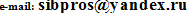 Читает: Гладкова Софья Германовна (Новосибирск)– главный редактор Издательского центра «Мысль»,   консультант-практик региона по вопросам бух. учета и налогообложения, автор книг по вопросам налогообложения, заработной платы, социального страхования серий  «Закон для всех»,  «Налоги года», «В помощь бухгалтеру», «Труд и закон» и др., член общественного совета при УФНС.__,,,,,,,,,,,,,,,,,,,,,,,,,,,,,,,,,,,,,,,,,,,,,,,,,,,,,,,,,,,,,,,,,,,,,,,,,,,,,,,,,,,,,,,,,,,,,,,,,,,,,,,,,,,,,,,,,,,,,,,,,,,,,,,,,,,,,,,,,,,,,,,,,,,,,,,,,,,,,,,,,,,,,,,,,,,,,,,,,,,,,,,,,,,,,,,,,,,,,,,,,,,,,,,,,,,,,,,,,,,,,,,,,,,,,,,,,,,,,,,,,,,,,,,,,,,,,,,,,,,,,,,,,,,,,,,,,,,,,,,,,,,,,,,,,,,,,,,,,,Все вопросы семинара рассматриваются на конкретных примерах, с демонстрацией визуальных материалов на экране.Стоимость участия за одного слушателя:  5800 руб – 2 дня  (курс) с удостоверением о  повышении квалификации (нал и б\нал (гарант. письма)). Эл. магазин. ЭДО.При участии 2-х человек на курсе от одной организации, второй за полцены!!!!Слушатели, проходящие повышение квалификации, предоставляют копию документа об образовании (диплом впо или спо), копию свидетельства о браке (в случае изменения фамилии)В стоимость входят: информационный ЭКСКЛЮЗИВНЫЙ  материал в электронном виде, удостоверение о повышении квалификации , Доступ к видео после проведения.По окончании курса выдается удостоверение о повышении квалификации,  соответствующее требованиям закона о профстандартах о повышении квалификации.предварительная регистрация: 8(383)–209-26-61, 89139364490, 89139442664  или  на сайте (указать ФИО, дата обучения, наименование организации, реквизиты, город, контактный телефон, обязательно эл. адрес и почтовый адрес для отправки документов!!!!) 